Begun OleksiiExperience:Position applied for: Motorman 1st classDate of birth: 14.09.1981 (age: 36)Citizenship: UkraineResidence permit in Ukraine: NoCountry of residence: UkraineCity of residence: KhersonPermanent address: Ukraine, Kherson, 200 let Kherson 18,flat 98Contact Tel. No: +38 (066) 197-75-65E-Mail: begun28@mail.ruU.S. visa: NoE.U. visa: NoUkrainian biometric international passport: Not specifiedDate available from: 01.07.2014English knowledge: PoorMinimum salary: 800 $ per monthPositionFrom / ToVessel nameVessel typeDWTMEBHPFlagShipownerCrewingMotorman 2nd class20.11.2013-09.05.2014MERTCANGeneral Cargo3347970-Sierra  LeoneGorcek Shipping LTDSeaLeaderMotorman 2nd class08.05.2013-20.09.2013DOLPHINDeck Cargo41392*882=1764-BasseterrePlatinum Shipping InvestmentIzidaMotorman 2nd class20.07.2012-08.01.2013SORENDry Cargo41392*882=1764-IranParsian Golden Sea ShippingMarinMan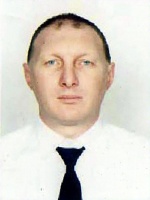 